	ST. MARK’S PRIMARY SCHOOL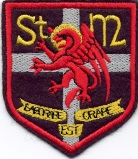 Roebank Drive, Barrhead, G78 2JA 0141-570 7400  FAX: 0141-570 7401e-mail: schoolmail@st-marks.e-renfrew.sch.uk   Website: www.ea.e-renfrew.sch.uk/st-marksMrs N Fitzsimmons, Head Teacher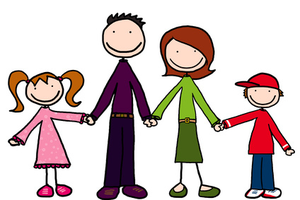 5th September 2017 Dear Parent/CarerFamily RoomIn listening to your views over this past year, this session we have started running informal family coffee sessions and so far these have been very successful.  It has been a great opportunity for parents/carers to hear about the priorities of the school but also get to know other parents with children of a similar age.  Already we have had lots of great suggestions about how to further develop genuine parental engagement in St Mark’s.As you know last session we created and opened our ‘Family Room’ we would love this to be used as often as it could both informally and for more formal workshops.  The ‘Family Room’ will be opened Tuesday to Friday mornings from 8.45am until 9.45am if parents/carers would like to come in for a coffee with other parents/carers – it’s much warmer than the playground for a chat!As a result of discussions at one of the coffee afternoons the Family Room is now opened from 3pm so that parents/carers and their children can use the room to complete homework in a relaxed environment without the distractions that can occur at home.  Many ThanksChristine HealeyDepute Head Teacher